서울특별시 중구 퇴계로 190                             Tel 02-2000-5448  Fax 02 2000-5425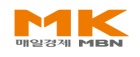 『인생2막, 아름다운 삶을 위한 생애설계 과정』참가신청서	본 원서를 e-mail 또는 FAX로 송부 후 전화로 꼭 확인하시기 바랍니다.연락처    Tel: 02-2000-5448    Fax : 02-2000-5425       E-mail : kslee@mkinternet.com 신청 과정신청 과정신청 과정인생2막, 아름다운 삶을 위한 생애설계 과정인생2막, 아름다운 삶을 위한 생애설계 과정인생2막, 아름다운 삶을 위한 생애설계 과정인생2막, 아름다운 삶을 위한 생애설계 과정인생2막, 아름다운 삶을 위한 생애설계 과정신청 과정신청 과정신청 과정□ 오프라인 교육□ 오프라인 교육□ 오프라인 교육□ 오프라인 교육□ 오프라인 교육지원자성 명휴 대 폰지원자성 명생년월일지원자E-mail지원자자택 주소지원자지원 경로추천□ 홈페이지□ 광고□ 기사□ 카페□ 기타 (          )추천□ 홈페이지□ 광고□ 기사□ 카페□ 기타 (          )추천□ 홈페이지□ 광고□ 기사□ 카페□ 기타 (          )추천□ 홈페이지□ 광고□ 기사□ 카페□ 기타 (          )추천□ 홈페이지□ 광고□ 기사□ 카페□ 기타 (          )추천□ 홈페이지□ 광고□ 기사□ 카페□ 기타 (          )소속기관직  장  명부  서직  위소속기관사업장 주소(우편번호)       (우편번호)       (우편번호)       (우편번호)       (우편번호)       (우편번호)       소속기관전화번호(직통)F A X소속기관교육비 담당자E-mail소속기관사업자등록번호종 목교육담당성명부서/직위교육담당직통번호전자우편지원동기『 인생2막, 아름다운 삶을 위한 생애설계 과정』에 참여하고자 지원합니다.2019 년      월       일지원자                (서명)매경비즈 귀중『 인생2막, 아름다운 삶을 위한 생애설계 과정』에 참여하고자 지원합니다.2019 년      월       일지원자                (서명)매경비즈 귀중『 인생2막, 아름다운 삶을 위한 생애설계 과정』에 참여하고자 지원합니다.2019 년      월       일지원자                (서명)매경비즈 귀중『 인생2막, 아름다운 삶을 위한 생애설계 과정』에 참여하고자 지원합니다.2019 년      월       일지원자                (서명)매경비즈 귀중『 인생2막, 아름다운 삶을 위한 생애설계 과정』에 참여하고자 지원합니다.2019 년      월       일지원자                (서명)매경비즈 귀중『 인생2막, 아름다운 삶을 위한 생애설계 과정』에 참여하고자 지원합니다.2019 년      월       일지원자                (서명)매경비즈 귀중『 인생2막, 아름다운 삶을 위한 생애설계 과정』에 참여하고자 지원합니다.2019 년      월       일지원자                (서명)매경비즈 귀중『 인생2막, 아름다운 삶을 위한 생애설계 과정』에 참여하고자 지원합니다.2019 년      월       일지원자                (서명)매경비즈 귀중